ВСЕ О ЗАКУПКАХ. ПРИГЛАШАЕМ К УЧАСТИЮ В КОНФЕРЕНЦИИГлавное контрольное управление Челябинской области приглашает принять участие в секции «Контрактная система в действии: что нужно знать поставщику (подрядчику, исполнителю)», которая пройдет в рамках IX областной практической конференции «Госзакупки-2018: вчера, сегодня, завтра».Целью проведения мероприятия является повышение уровня знаний участников закупок законодательства РФ о контрактной системе в сфере закупок, а также заинтересованности участия предпринимателей в закупках для государственных и муниципальных нужд.Участие в работе секции позволит участникам закупок получить разъяснения по вопросам применения законодательства РФ о контрактной системе, обсудить текущие практические вопросы, актуальные проблемы и пути их решения, найти оптимальные варианты взаимодействия.Дата и место проведения конференции: 05.10.2018 г. с 10:00 до 15:00 часов, г. Челябинск, конгресс-отель «Малахит», ул. Труда, д. 153, «Золотой зал».По вопросам участия в мероприятии обращаться:Надежда Игоревна Ермолаева, тел. 263 84 48e-mail: n.ermolaeva@gku74.ruhttps://xn--74-6kcdtbngab0dhyacwee4w.xn--p1ai/news/vse-o-zakupkakh-priglashaem-k-uchastiyu-v-konferentsii/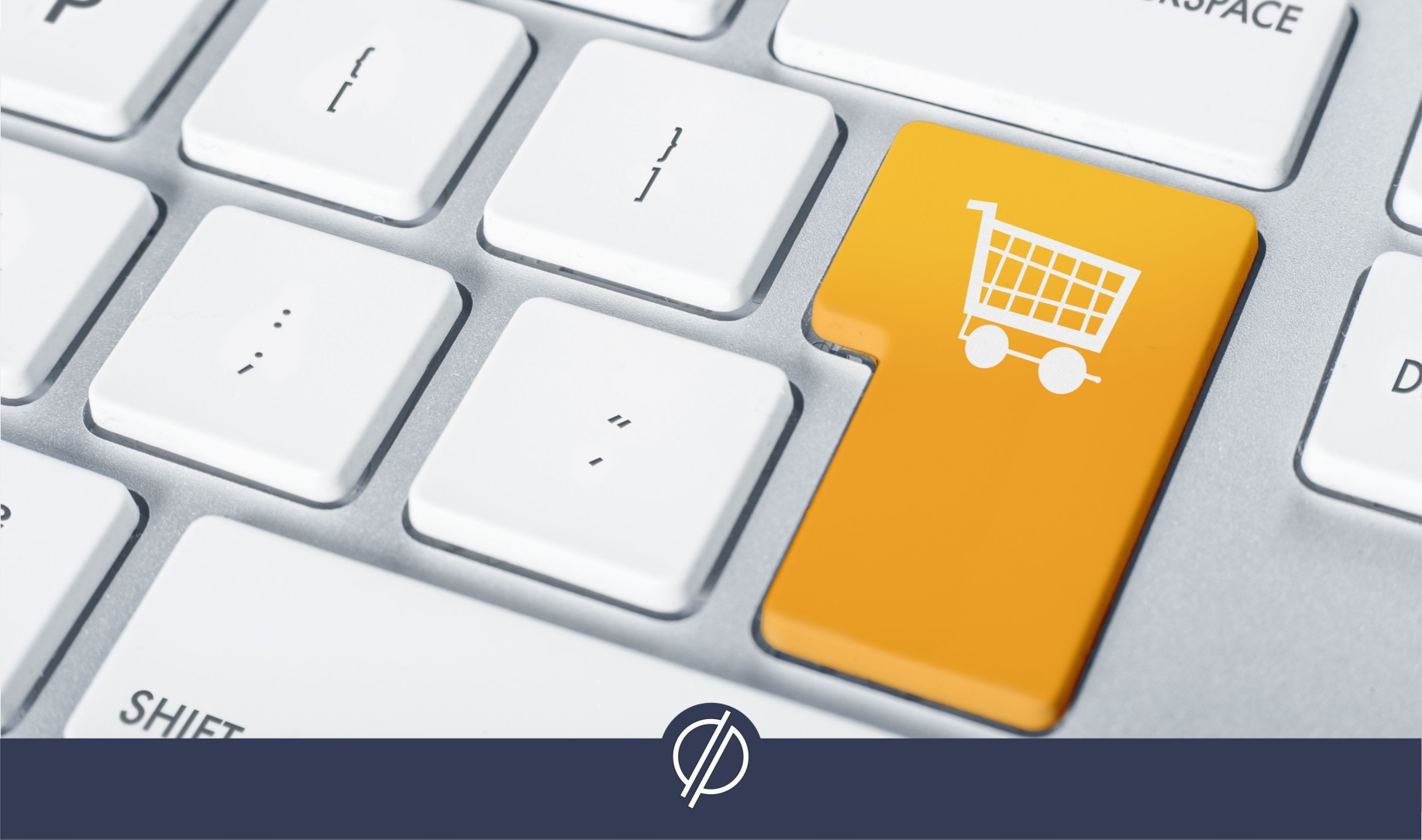 